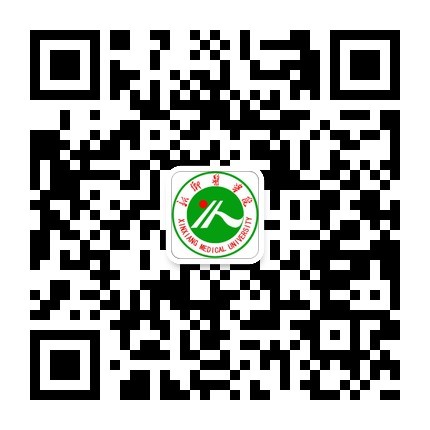 附件2：2019年高层次人才团队博士引进计划一览表特聘教授对接院（部）招聘专业名称人数岗位类型招聘联系人、电话、邮箱王天云基础医学院基础医学—生物化学与分子生物学（基因工程制药）2专职科研联 系 人：张博
联系电话：0373-302911615037364555
招聘邮箱:jcbbgs@xxmu.edu.cn王现伟基础医学院基础医学-病理与病理生理学(心血管方向)1专职科研联 系 人：李晓
联系电话：15225993637
招聘邮箱：lixiao615@163.com王现伟基础医学院基础医学-生理学(心血管方向)2专职科研联 系 人：李晓
联系电话：15225993637
招聘邮箱：lixiao615@163.com王现伟基础医学院理学-生物学(细胞生物学)1专职科研联 系 人：李晓
联系电话：15225993637
招聘邮箱：lixiao615@163.com路承彪基础医学院基础医学-病理与病理生理学2专职科研联 系 人：路承彪
联系电话：155537391797路承彪基础医学院生物学-生物化学与分子生物学2专职科研联 系 人：路承彪
联系电话：155537391797路承彪基础医学院电子科学与技术-电磁场与微波技术2专职科研联 系 人：路承彪
联系电话：155537391797李宗金基础医学院生物学-细胞生物学（干细胞治疗相关专业）3专职科研联 系 人：李娜娜
联系电话：13938760609李宗金基础医学院生物学-细胞生物学1专职科研联 系 人：李娜娜
联系电话：13938760609李宗金基础医学院生物工程1专职科研联 系 人：李娜娜
联系电话：13938760609冯志伟基础医学院基础医学-免疫学（肿瘤免疫）              基础医学-免疫学（疫苗）2专职科研联 系 人：张博
联系电话：0373-3029116
          15037364555
招聘邮箱:jcbbgs@xxmu.edu.cn李祥瑞基础医学院基础医学—病原生物学（人体寄生虫学）2专职科研联 系 人：王帅
联系电话：15090360858王双喜药学院药学（药理学）4专职科研联 系 人：刘蕊
联系电话：0373-3029879
          13938711698
招聘邮箱: yxybgs@xxmu.edu.cn王双喜药学院医学—基础医学（病理学与病理生理学）4专职科研联 系 人：刘蕊
联系电话：0373-3029879
          13938711698
招聘邮箱: yxybgs@xxmu.edu.cn王双喜药学院医学—临床医学（内科学）4专职科研联 系 人：刘蕊
联系电话：0373-3029879
          13938711698
招聘邮箱: yxybgs@xxmu.edu.cn王双喜药学院生物学-生物化学与分子生物学4专职科研联 系 人：刘蕊
联系电话：0373-3029879
          13938711698
招聘邮箱: yxybgs@xxmu.edu.cn申志发医学检验学院基础医学-生物化学与分子生物学   生物学-生物化学/细胞生物学       化学-分析化学1专职科研联 系 人：刘迎辉
联系电话：0373-3029977  
          18903733031
招聘邮箱: 052117@xxmu.edu.cn叶建平医学检验学院基础医学/医学技术——免疫学/生物学/生理学1专职科研联 系 人：刘迎辉
联系电话：0373-3029977  
          18903733031
招聘邮箱: 052117@xxmu.edu.cn杨安钢医学检验学院基础医学——肿瘤学/免疫学/生化与分子生物学1专职科研联 系 人：刘迎辉
联系电话：0373-3029977  
          18903733031
招聘邮箱: 052117@xxmu.edu.cn阮海斌法医学院基础医学-法医学（分子遗传学）1专职科研联 系 人：白婕
联系电话：0373-3831173
          13782509779
招聘邮箱: fyxx201606@126.com张其清生命科学技术学院工学、理学、医学-生物医学工程（生物材料）；
医学-药学（药物缓控释）3专职科研联 系 人：付玉洁
联系电话：0373-3029887
          13938721926
招聘邮箱: smkxjsxy@xxmu.edu.cn林俊堂生物医学工程学院生物学-细胞生物学（干细胞）1专职科研联 系 人：王天磊
联系电话：0373-3831393
          13603735699
招聘邮箱: 37637727@qq.com林俊堂生物医学工程学院生物学-神经生物学1专职科研联 系 人：王天磊
联系电话：0373-3831393
          13603735699
招聘邮箱: 37637727@qq.com林俊堂生物医学工程学院基础医学-免疫学（细胞免疫学）1专职科研联 系 人：王天磊
联系电话：0373-3831393
          13603735699
招聘邮箱: 37637727@qq.com创伤医学中心第三附属医院创伤医学中心临床医学——内科学（内分泌学、肾脏病学）3专职科研联 系 人：姜阳春
联系电话：0373-3029613
          13072600033
招聘邮箱: sfyrsk@xxmu.edu.cn创伤医学中心第三附属医院创伤医学中心临床医学——全科医学1专职科研联 系 人：姜阳春
联系电话：0373-3029613
          13072600033
招聘邮箱: sfyrsk@xxmu.edu.cn创伤医学中心第三附属医院创伤医学中心临床医学——外科学（胸外科学）1专职科研联 系 人：姜阳春
联系电话：0373-3029613
          13072600033
招聘邮箱: sfyrsk@xxmu.edu.cn吉宏龙肺病与分子治疗研究所生物学-细胞生物学/生物化学与分子生物学   （干细胞）2专职科研联 系 人：马雅娜
联系电话：15738656057
招聘邮箱: zimosongzi@163.com吉宏龙肺病与分子治疗研究所生物学-遗传学2专职科研联 系 人：马雅娜
联系电话：15738656057
招聘邮箱: zimosongzi@163.com吉宏龙肺病与分子治疗研究所临床医学-呼吸内科（呼吸方向）3专职科研联 系 人：马雅娜
联系电话：15738656057
招聘邮箱: zimosongzi@163.com张中健精神神经医学研究院生物学-遗传学3专职科研联 系 人：赵越
联系电话：0373-3831324
          18236192862
招聘邮箱: 151009@xxmu.edu.cn张中健精神神经医学研究院生物学-神经生物学3专职科研联 系 人：赵越
联系电话：0373-3831324
          18236192862
招聘邮箱: 151009@xxmu.edu.cn张中健精神神经医学研究院生物学-细胞生物学2专职科研联 系 人：赵越
联系电话：0373-3831324
          18236192862
招聘邮箱: 151009@xxmu.edu.cn张中健精神神经医学研究院生物学-生物化学与分子生物学2专职科研联 系 人：赵越
联系电话：0373-3831324
          18236192862
招聘邮箱: 151009@xxmu.edu.cn张中健精神神经医学研究院生物学-生物物理学1专职科研联 系 人：赵越
联系电话：0373-3831324
          18236192862
招聘邮箱: 151009@xxmu.edu.cn张中健精神神经医学研究院基础医学-免疫学1专职科研联 系 人：赵越
联系电话：0373-3831324
          18236192862
招聘邮箱: 151009@xxmu.edu.cn张中健精神神经医学研究院药学-生药学1专职科研联 系 人：赵越
联系电话：0373-3831324
          18236192862
招聘邮箱: 151009@xxmu.edu.cn